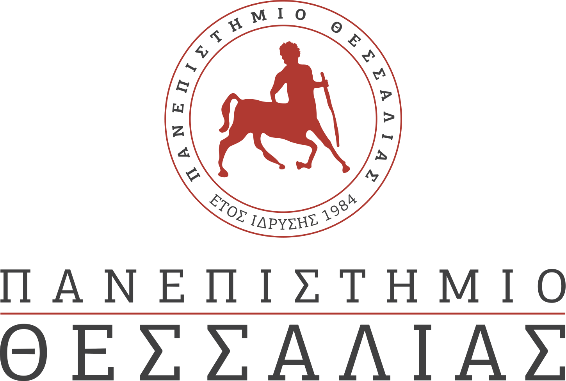 ΣΧΟΛΗ ΑΝΘΡΩΠΙΣΤΙΚΩΝ ΚΑΙ ΚΟΙΝΩΝΙΚΩΝ ΕΠΙΣΤΗΜΩΝΠΑΙΔΑΓΩΓΙΚΟ ΤΜΗΜΑ ΔΗΜΟΤΙΚΗΣ ΕΚΠΑΙΔΕΥΣΗΣΠΡΟΓΡΑΜΜΑ ΜΕΤΑΠΤΥΧΙΑΚΩΝ ΣΠΟΥΔΩΝΣχεδιασμός Μαθήματος και Ανάπτυξη Διδακτικού Υλικού σε Σύγχρονα Περιβάλλοντα ΜάθησηςΚατεύθυνση 1η: Θετικές Επιστήμες, Κατεύθυνση 2η: Επιστήμες του Ανθρώπου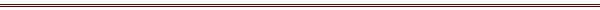 ΥΠΟΣΤΗΡΙΞΕΙΣ ΔΙΠΛΩΜΑΤΙΚΩΝ ΕΡΓΑΣΙΩΝ Τη Δευτέρα, 27 Μαρτίου, στις 17:00 μ.μ., θα υποστηριχθούν οι παρακάτω διπλωματικές εργασίες στο κανάλι «Παρουσιάσεις Διπλωματικών - ΠΜΣ, ΠΤΔΕ, Σχεδιασμός Μαθήματος και Ανάπτυξη Διδακτικού Υλικού σε Σύγχρονα Περιβάλλοντα Μάθησης» του MS Teams. Το κανάλι θα είναι ανοιχτό για τα μέλη του Πανεπιστημίου Θεσσαλίας και για επισκέπτες.(https://teams.microsoft.com/l/team/19%3aSHCweDSKBWtH2EOwkNzUoaLOYX84w5xKUvEIcgjer6Q1%40thread.tacv2/conversations?groupId=5de5e3e9-aba9-4fdc-a282-dbce5de1c2de&tenantId=3180bf70-17cc-44f6-90a4-5c9476625295).1. Ζωή Δίπλα Τίτλος διπλωματικής εργασίας: «Επιστήμη στην αυλή: Μια διδακτική παρέμβαση για την ανάπτυξη δεξιοτήτων επιστημονικής διερεύνησης σε μαθητές Γ΄ Δημοτικού».Α΄ Επιβλέπων Καθηγητής: Στέφανος Ασημόπουλος  Β΄ Επιβλέπων Καθηγητής: Βασίλειος Κόλλιας  Γ΄ Επιβλέπων Καθηγητής: Σταυρούλα Καλδή2. Ζωή Μανώλη Τίτλος διπλωματικής εργασίας: «Προσεγγίζοντας τη διδασκαλία των δεκαδικών αριθμών στην Δ' τάξη του δημοτικού μέσα από επιτραπέζια παιχνίδια και έργα που αφορούν το μήκος».Α΄ Επιβλέπουσα Καθηγήτρια: Τριαντάφυλλος ΤριανταφυλλίδηςΒ΄ Επιβλέπων Καθηγητής: Κωνσταντίνος ΧατζηκυριάκουΓ΄ Επιβλέπων Καθηγητής: Βασίλειος Σταυρόπουλος  3. Βασιλική Αφροδίτη Χρηστάκη  Τίτλος διπλωματικής εργασίας: «Η εφαρμογή της Ολιστικής Εκμάθησης Περιεχομένου & Γλώσσας (CLIL) στο Νηπιαγωγείο: Μαθαίνουμε τις υγιεινές συνήθειες στα Αγγλικά».Α΄ Επιβλέπουσα Καθηγήτρια: Ευγενία ΒασιλάκηΒ΄ Επιβλέπων Καθηγητής: Αχιλλέας Κωστούλας Γ΄ Επιβλέπων Καθηγητής: Σταυρούλα Καλδή